КОНКУРСНА ДОКУМЕНТАЦИЈАПОСТУПАК ЈАВНЕ НАБАВКЕ МАЛЕ ВРЕДНОСТИ ДОБАРА«ЕЛЕКТРИЧНА ЕНЕРГИЈА ЗА ПОТПУНО СНАБДЕВАЊЕ»Редни број јавне набавке ЈНМВ 2/2019У Плану јавних набавки под бројем 1.1.1.Ознака из општег речника набавке: 09310000Пирот, јануар 2019.год.
На основу чл. 39. и 61. Закона о јавним набавкама („Сл. гласник РС” бр. 124/2012,14/2015 и 68/2015 у даљем тексту:Закон),чл.6.Правилника о обавезним елементима конкурсне документације у поступцима јавних набавки и начину доказивања испуњености услова („Сл. гласник РС” бр.86/15), Одлуке Директора ПУ “Чика Јова Змај“ у Пироту о покретању поступка јавне набавке број 2/2019, деловодни број 02-97/1 од 21.01.2019.год. и Решења Директора ПУ “Чика Јова Змај“ у Пироту o образовању комисије за јавну набавку број 2/2019, деловодни број 02-98/1 од 21.01.2019.год.,Комисија за спровођење поступка јавне набавке мале вредности добара Припремила је:КОНКУРСНУ ДОКУМЕНТАЦИЈУза јавну набавку мале вредности добара           «ЕЛЕКТРИЧНА ЕНЕРГИЈА ЗА ПОТПУНО СНАБДЕВАЊЕ»Предшколске Установе  «Чика Јова Змај» у Пироту    Ознака из општег речника набавке: 09310000Број ЈНМВ 2/2019Конкурсна документација садржи:Конкурсна документација садржи укупно 44 стране.I ОПШТИ ПОДАЦИ О ЈАВНОЈ НАБАВЦИ	1.Приликом израде понуда, молимо Вас да предметну конкурсну документацију детаљно проучите и у свему поступите по њој. Заинтересована лица дужна су да прате Портал јавних набавки,како би благовремено били обавештени о изменама, допунама и појашњењима конкурсне документације и Одлукама наручиоца. Сва обавештења везана за предметну јавну набавку (обавештење о продужењу рока за подношење понуда, обавештење о изменама или допунама конкурсне документације, обавештење о додатним информацијама, појашњењима или одговорима на питања понуђача и сл.), Наручилац ће благовремено објављивати на Порталу јавних набавки и на својој интернет страници, у складу са чл.63.Закона о јавним набавкама.       2.Наручилац не сноси одговорност уколико понуђач нема сазнања о објављеним документима на Порталу управе за јавне набавке из претходног става.1. Подаци о наручиоцуНапомена:Контакт у вези захтева за додатним информацијама електронском поштом или факсом,  искључиво радним данима (понедељак-петак), у времену од 06.30 до 14.30 сати.Уколико се захтев за додатним информацијама прими по истеку радног времена Наручиоца тј. после 14,30 часова рачунаће се следећи дан као дан пријема захтева за додатним информацијама (13.начелни правни став Републичке комисије за заштиту права у поступцима јавних набавки, члан 20.ЗЈН/2012, заузет 14.04.2014.године). Наручилац захтева да се потврда пријема докумената изврши на начин како је докуменат достављен, што је друга страна дужна да учини и потврди на исти начин када је то неопходно као доказ да је извршено достављање.II ПОДАЦИ О ПРЕДМЕТУ ЈАВНЕ НАБАВКЕ1. Предмет јавне набавкеПредмет јавне набавке мале вредности  бр.2/2019 су добра „Електрична енергија за потпуно снабдевање“ за потребе ПУ “Чика Јова Змај“ у Пироту.Предметна јавна набавка се спроводи у поступку јавне набавке мале вредности , у складу са Законом и подзаконским актима којима се уређују јавне набавке. Поступак јавне набавке се спроводи ради закључења уговора о јавној набавци. Ознака из општег речника набавке : Електрична енергија 093100002.ПартијеПредметна јавна набавка  није обликована по партијама.3.Врста оквирног споразумаНаручилац не спроводи поступак јавне набавке ради закључења оквирног споразума.4.Напомена уколико је у питању резервисана јавна набавка Није у питању резeрвисана јавна набавка.5.Контакт (лице или служба)Јелена Петровић, стручни сарадник за јавне набавке Email:јavnenabavkevrtic@gmail.com6.Рок за доношење одлукеОдлуку о додели уговора, односно о обустави поступка у случајевима из члана 109. став 1.и 2. ЗЈН, Наручилац ће донети најкасније у року од 10 дана од дана јавног отварања понуда.-Набавка се спроводи ради закључења уговора.-Не спроводи се електронска лицитација.-Уговор се закључује на одређено време и траје до реализације предметне јавне набавке.  7.Датум објављивања позива, рок подношења понуде, време и место отварања:•Позив за подношење понуде објављен је: 23.01.2019.године на Порталу јавних набавки и интернет страници наручиоца.•  Благовременом ће се сматрати понуда уколико је примљена од стране наручиоца најкасније дана 01.02.2019.године до 10,00 часова.•  Отварање понуда је јавно. Понуде ће се отварати одмах, по истеку рока за подношење понуда, то јест 01.02.2019.године у 10,30 часова. Отварање понуда ће се обавити у просторији наручиоца ПУ “Чика Јова Змај“ у Пироту, Ул.Војводе Степе 15, Пирот.8.Критеријум за оцену понуда је „најнижа понуђена цена“.9. ТЕХНИЧКА СПЕЦИФИКАЦИЈАКвалитет:Врста и ниво квалитета испоруке електричне енергије морају бити у складу са Правилима о раду преносног система и изменама и допунама Правила о раду преносног система (Сл.гласник РС број 3/2012).Испорука електричне енергије се врши у складу са  Правилима о раду тржишта електричне енергије (Сл.гласник РС 120/2012), Правилима о раду преносног система и изменама и допунама Правила о раду преносног система (Сл.гласник РС бр.3/2012 ), Правилима о раду дистрибутивног система и Уредбом о условима испоруке електричне енергије, односно у складу са свим важећим законским подзаконским прописима који регулишу испоруку електричне енергије.Процена оквирних потреба наручиоца је извршена на основу остварене потрошње у претходних 12 месеци.Место испоруке: Мерна места купца (Наручиоца) прикључена на дистрибутивни систем у категорији потрошње - широка потрошња и ниски напон, као и сва нова мерна места Купца прикључена на дистрибутивни систем након закључења уговора.Списак мерних места дат је на страни 8-9 конкурсне документације. Период испоруке: 12 месеци почев од дана окончања законске процедуре очитавања стања на бројилима купца, сваког дана у времену од 00:00 до 24:00 часа за сво време трајања уговора.Цена:Цена обухвата цену електричне енергије са балансном одговорношћу, у складу са Законом о енергетици.У цену добара урачунати су трошкови балансирања, а нису урачунати трошкови услуге приступа и коришћења преносног система, накнаде за подстицај обновљених извора енергије и порез на додату вредност, који се обрачунавају и плаћају у складу са прописима Републике Србије на основу рачуна који испоставља Продавац.Трошкове услуге приступа и коришћења система за дистрибуцију електричне енергије за испоручену електричну енергију које Оператер дистрибутивног система обрачунава Понуђачу, Понуђач ће фактурисати Наручиоцу, сваког месеца, на основу обрачунских величина, за место примопредаје Наручиоца, на основу Одлуке о цени приступа систему за дистрибуцију електричне енергије на коју је дата сагласност Агенције за енергетику Републике Србије.Понуђач је дужан да уз понуду достави изјаву на свом меморандуму, потписану од стране одговорног лица понуђача и оверену печатом, којом се обавезује да ће, уколико му буде додељен уговор у предметном поступку јавне набавке, поступити у складу са Чланом 141.Став 5.Закона о енергетици,односно да ће одмах по потписивању уговора закључити:-Уговор о приступу систему са оператором система, на који је објекат крајњег купца прикључен и- Уговор којим преузима балансну одговорност за места примопредаје крајњег купца.III  ВРСТА, ТЕХНИЧКЕ КАРАКТЕРИСТИКЕ, КВАЛИТЕТ, КОЛИЧИНА И ОПИС ДОБАРА, РАДОВА ИЛИ УСЛУГА, НАЧИН СПРОВОЂЕЊА КОНТРОЛЕ И ОБЕЗБЕЂИВАЊА ГАРАНЦИЈЕ КВАЛИТЕТА, РОК ИЗВРШЕЊА ИЛИ ИСПОРУКЕ ДОБАРА,ЕВЕНТУАЛНЕ ДОДАТНЕ УСЛУГЕ И СЛ.Врста и ниво квалитета испоруке електричне енергије морају бити у складу са Правилима о раду преносног система и изменама и допунама Правила о раду преносног система (Сл.гласник РС број 3/2012)Испорука електричне енергије се врши у складу са  Правилима о раду тржишта електричне енергије (Сл.гласник РС 120/2012), Правилима о раду преносног система и изменама и допунама Правила о раду преносног система (Сл.гласник РС бр.3/201 ), Правилима о раду дистрибутивног система и Уредбом о условима испоруке електричне енергије,односно у складу са свим важећим законским подзаконским прописима који регулишу испоруку електричне енергије.Процена оквирних потреба наручиоца је извршена на основу остварене потрошње у претходних 12 месеци.Табела са списком мерних места Наручиоца:НАПОМЕНА: Као понуђач изјављујемо да испуњавамо све наведене услове из ове Техничке спецификације.		                         Понуђач                                                      м.п.         ____________________IV  УСЛОВИ ЗА УЧЕШЋЕ У ПОСТУПКУ ЈАВНЕ НАБАВКЕ ИЗ ЧЛ. 75. И 76. ЗАКОНА И УПУТСТВО КАКО СЕ ДОКАЗУЈЕ ИСПУЊЕНОСТ ТИХ УСЛОВА1. УСЛОВИ ЗА УЧЕШЋЕ У ПОСТУПКУ ЈАВНЕ НАБАВКЕ ИЗ ЧЛ. 75. И 76. ЗАКОНА1.1. Право на учешће у поступку предметне јавне набавке има понуђач којииспуњава обавезне услове за учешће у поступку јавне набавкедефинисане чл. 75. Закона, и то:1) Да је регистрован код надлежног органа, односно уписан уодговарајући регистар (чл. 75. ст. 1. тач. 1) Закона);2) Да он и његов законски заступник није осуђиван за неко од кривичнихдела као члан организоване криминалне групе, да није осуђиван закривична дела против привреде, кривична дела против животнесредине, кривично дело примања или давања мита, кривично делопреваре (чл. 75. ст. 1. тач. 2) Закона);3) Да је измирио доспеле порезе, доприносе и друге јавне дажбине ускладу са прописима Републике Србије или стране државе када имаседиште на њеној територији (чл. 75. ст. 1. тач. 4) Закона);4) Понуђач је дужан да при састављању понуде изричито наведе да је поштовао обавезе које произлазе из важећих прописа о заштити на раду, запошљавању и условима рада, заштити животне средине, као и да нема забрану обављања делатности која је на снази у време подношења понуде(чл. 75. ст. 2. Закона).5) Да има важећу дозволу надлежног органа за обављање делатности која је предмет јавне набавке, ако је таква дозвола предвиђена посебним прописом.( чл. 75. ст. 1. тач. 5) Закона)- Важећа лиценца за снабдевање електричном енергијом коју издаје Агенција за енергетику Републике Србије.Начин доказивања:ИЗЈАВА (Образац 5. у поглављу VI) ове конкурсне документације,којом понуђач под пуном материјалном и кривичном одговорношћу потврђује да испуњава услове за учешће у поступку јавне набавке из чл.75.ст.1.тач.1) до 4) и став 2. ЗЈН, дефинисане овом конкурсном документацијом.1.2.Додатни услови-члан 76. Закона     - Нису предвиђени.УПУТСТВО КАКО СЕ ДОКАЗУЈЕ ИСПУЊЕНОСТ УСЛОВАИспуњеност ОБАВЕЗНИХ УСЛОВА за учешће у поступку предметне јавне набавке и додатних услова за учешће у поступку предметне јавне набавке, у складу са чл. 77. став 4. Закона, понуђач доказује достављањем Изјаве којом под пуном материјалном и кривичном одговорношћу потврђује да испуњава услове за учешће у поступку јавне набавке из чл. 75. Закона, дефинисане овом конкурсном документацијом. (Образац изјаве понуђача дат је у обрасцу 5, којом под пуном материјалном и кривичном одговорношћу потврђује да испуњава услове за учешће у поступку јавне набавке из чл.75.ст.1.тач.1)до4), чл.75.ст.2 и чл.76.ЗЈН, дефинисане овом конкурсном документацијом.)Изјава мора да буде потписана од стране овлашћеног лица понуђача и оверена печатом. Уколико Изјаву потписује лице које није уписано у регистар као лице овлашћено за заступање, потребно је уз понуду доставити овлашћење за потписивање.Уколико понуђач подноси понуду са подизвођачем -,у складу са чл.80.ЗЈН, подизвођач мора да испуни обавезне услове из члана 75.став 1.тач.1)до 4)ЗЈН.У том случају  понуђач је дужан да за подизвођача  достави Изјаву подизвођача (Образац 6. У поглављу VI ове конкурсне документације), потписану од стране овлашћеног лица подизвођача и оверену печатом. Уколико  понуду подноси група понуђача – сваки понуђач, из групе понуђача мора да испуни обавезне услове из члана 75.став 1.тач.1)до 4)ЗЈН, а додатне услове да испуњавају заједно.У том случају Изјава(Образац 5. У поглављу VI ове конкурсне документације), мора бити потписана од стране овлашћеног лица сваког понуђача из групе понуђача и оверена печатом (изјаву у том случају копирати у онолики број примерака колико има чланова групе). Понуђач је дужан да без одлагања писмено обавести наручиоца о било којој промени у вези са испуњеношћу услова из поступка јавне набавке, која наступи до доношења одлуке, односно закључења уговора, односно током важења уговора о јавној набавци и да је документује на прописани начин.Наручилац може пре доношења одлуке о додели уговора да тражи од понуђача, чија је понуда оцењена као најповољнија, да достави копију захтеваних доказа о испуњености услова, а може и да затражи на увид оригинал или оверену копију свих или појединих доказа. Ако понуђач у остављеном примереном року, који не може бити краћи од 5 дана, не достави на увид оригинал или оверену копију тражених доказа, наручилац ће његову понуду одбити као неприхватљиву.Понуђач није дужан да доставља на увид доказе који су јавно доступни на интернет страницама надлежних органа.Уколико се наручилац определи да од понуђача захтева доставу  доказа о испуњености обавезних и додатних услова за учешће у поступку предметне јавне набавке (свих или појединих доказа о испуњености услова), понуђач ће бити дужан да достави:Документација којом се доказује испуњеност услова за учешће у поступку јавне набавке дефинисаних чланом 75. Закона о јавним набавкама („Сл. гласник РС“ број 124/2012,14/2015 и 68/2015) и у складу са члановима 17. – 19. Правилника о обавезним елементима конкурсне документације у поступцима јавних набавки и начину доказивања испуњености услова („Сл. гласник РС“ број 86/15) -ОБАВЕЗНИ УСЛОВИ-:Чл. 75. ст. 1. тач. 1) ЗЈН, услов под редним бројем 1. наведен у обавезним условима – Доказ:Правна лица: Извод из регистра Агенције за привредне регистре, односно извод из регистра надлежног привредног суда; Предузетници: Извод из регистра Агенције за привредне регистре,, односно извод из одговарајућег регистра.Чл. 75. ст. 1. тач. 2) ЗЈН, услов под редним бројем 2. наведен у обавезним условима– Доказ:Правна лица: 1) Извод из казнене евиденције, односно уверењe основног суда на чијем подручју се налази седиште домаћег правног лица, односно седиште представништва или огранка страног правног лица, којим се потврђује да правно лице није осуђивано за кривична дела против привреде, кривична дела против животне средине, кривично дело примања или давања мита, кривично дело преваре.Напомена: Уколико уверење Основног суда не обухвата податке из казнене евиденције за кривична дела која су у надлежности редовног кривичног одељења Вишег суда, потребно је поред уверења Основног суда доставити И УВЕРЕЊЕ ВИШЕГ СУДА на чијем подручју је седиште домаћег правног лица, односно седиште представништва или огранка страног правног лица, којом се потврђује да правно лице није осуђивано за кривична дела против привреде и кривично дело примања мита; 2) Извод из казнене евиденције Посебног одељења за организовани криминал Вишег суда у Београду, којим се потврђује да правно лице није осуђивано за неко од кривичних дела организованог криминала; 3) Извод из казнене евиденције, односно уверење надлежне полицијске управе МУП-а, којим се потврђује да законски заступник понуђача није осуђиван за кривична дела против привреде, кривична дела против животне средине, кривично дело примања или давања мита, кривично дело преваре и неко од кривичних дела организованог криминала (захтев се може поднети према месту рођења или према месту пребивалишта законског заступника). Уколико понуђач има више зсконских заступника дужан је да достави доказ за сваког од њих. Предузетници и физичка лица: Извод из казнене евиденције, односно уверење надлежне полицијске управе МУП-а, којим се потврђује да није осуђиван за неко од кривичних дела као члан организоване криминалне групе, да није осуђиван за кривична дела против привреде, кривична дела против животне средине, кривично дело примања или давања мита, кривично дело преваре (захтев се може поднети према месту рођења или према месту пребивалишта).Докази не могу бити старији од два месеца пре отварања понуда.Чл. 75. ст. 1. тач. 4) ЗЈН, услов под редним бројем 3. Наведен у обавезним условима- Доказ: Уверење Пореске управе Министарства финансија да је измирио доспеле порезе и доприносе и уверење надлежне управе локалне самоуправе да је измирио обавезе по основу изворних локалних јавних прихода или потврду надлежног органа да се понуђач налази у поступку приватизације. Докази не могу бити старији од два месеца пре отварања понуда.Понуђач је дужан да достави копију важеће Лиценце за снабдевање електричном енергијом.У складу са чланом 78. став 5. ЗЈН (Сл. Гласник 124/12,14/15, 68/15) Понуђачи који су регистровани у регистру који води Агенција за привредне регистре приликом подношења понуде не морају да доставе доказ из чл.  75.став 1.тачке 1) до 4)  Закона о јавним набавкама о испуњености обавезних услова за учешће у поступку, који су јавно доступни на интернет страници Агенције за привредне регистре. Понуђач ће у својој понуди јасно навести да ли се уписао у регистар понуђача, а Наручилац ће на интернет страници Агенције за привредне регистре проверити да ли је лице које подноси понуду уписано у регистар понуђача.Понуђач није дужан да доставља доказе који су јавно доступни на интернет страницама надлежних органа, али је у обавези да у понуди наведе на којим интернет страницама се ови докази могу пронаћи.Уколико има још захтеваних доказа који су јавно доступни на интернет страницама надлежних органа понуђач треба у својој понуди да наведе интернет странице на којој су тражени подаци јавно доступни, и који се докази могу наћи на њима.Наручилац неће одбити понуду као неприхватљиву, уколико не садржи доказ одређен конкурсном документацијом, ако понуђач наведе у понуди интернет страницу на којој су подаци који су тражени у оквиру услова јавно доступни.Уколико је доказ о испуњености услова електронски документ, понуђач доставља копију електронског документа у писаном облику, у складу са законом којим се уређује електронски документ, осим уколико подноси електронску понуду када се доказ доставља у изворном електронском облику.Ако се у држави у којој понуђач има седиште не издају тражени докази, понуђач може, уместо доказа, приложити своју писану изјаву, дату под кривичном и материјалном одговорношћу оверену пред судским или управним органом, јавним бележником или другим надлежним органом те државе.Ако понуђач има седиште у другој држави, наручилац може да провери да ли су документи којима понуђач доказује испуњеност тражених услова издати од стране надлежних органа те државе.Понуђач је дужан да без одлагања писмено обавести наручиоца о било којој промени у вези са испуњеношћу услова из поступка јавне набавке, која наступи до доношења одлуке, односно закључења уговора, односно током важења уговора о јавној набавци и да је документује на прописани начин.V ВРСТА КРИТЕРИЈУМА ЗА ДОДЕЛУ УГОВОРАИзбор најповољније понуде ће се извршити применом критеријума: „Најнижа понуђена цена“.Приликом оцене понуда као релевантна узимаће се укупна понуђена цена без ПДВ-а. ЕЛЕМЕНТИ КРИТЕРИЈУМА НА ОСНОВУ КОЈИХ ЋЕ НАРУЧИЛАЦ ИЗВРШИТИ ДОДЕЛУ УГОВОРА У СИТУАЦИЈИ КАДА ПОСТОЈЕ ДВЕ ИЛИ ВИШЕ ПОНУДА СА ИСТОМ ПОНУЂЕНОМ ЦЕНОМ Уколико постоје две или више понуда са истом понуђеном ценом, наручилац ће изабрати понуду у којој је понуђен дужи рок ПЛАЋАЊА, а ако и тада буду једнаке онда ће за најповољнију понуду бити изабрана понуда понуђача која је прва заведена тј.предата код наручиоца.VI  ОБРАСЦИ КОЈИ ЧИНЕ САСТАВНИ ДЕО ПОНУДЕСаставни део понуде чине следећи обрасци: Попуњен, потписан и печатом оверен "Образац понуде"(Образац 1)Попуњен, потписан и печатом оверен „Образац структуре цена - са упутством како да се попуни (Образац 2)Образац трошкова припреме понуде (Образац 3),није обавезан.Попуњен потписан и печатом оверена "Изјава о независној понуди" (Образац 4)Попуњен, потписан и печатом оверен "образац изјаве о испуњавању услова из члана 75.и 76. ЗЈН" у поступку јавне набавке мале вредности и у складу са чл.75.2. ЗЈН (Образац 5) Попуњен, потписан и печатом оверен "образац изјаве о испуњавању услова из члана 75. ЗЈН за подизвођача" у поступку јавне набавке мале вредности и у складу са чл.75.2. ЗЈН,уколико понуду даје са подизвођачем (Образац 6) Изјава понуђача о фин.средству обезбеђења (Образац 7)Попуњен, потписан и печатом оверен "Модел уговора"(одељак VII)ОБРАЗАЦ 1.ОБРАЗАЦ ПОНУДЕЕЛЕКТРИЧНА ЕНЕРГИЈА ЗА ПОТПУНО СНАБДЕВАЊЕ„Електрична енергија за потпуно снабдевање“ за потребе ПУ “Чика Јова Змај“ у Пироту , ЈНМВ бр.2/2019Понуда бр ________________ од __________________ за јавну набавку електричне енергије за потпуно снабдевање, ЈН -2/2019, наручиоца ПУ“Чика Јова Змај“ Пирот,ул.Војводе Степе 15, Пирот1)ОПШТИ ПОДАЦИ О ПОНУЂАЧУУслови плаћања: Плаћање је динарско на пословни рачун понуђача у року који не може бити краћи од 20 дана ни дужи од 45 дана од дана пријема неспорне, исправне и оверене фактуре за испоручена добра.Понуде са предвиђеним авансним плаћањем биће одбијене као неприхватљиве.Период испоруке: 12 месеци почев од дана окончања законске процедуре очитавања стања на бројилима купца,сваког дана у времену од 00:00 до 24:00 часа за сво време трајања уговора.Место испоруке: Мерна места купца (Наручиоца) прикључена на дистрибутивни систем у категорији потрошње -широка потрошња и ниски напон, као и сва нова мерна места Купца прикључена на дистрибутивни систем након закључења уговора.Списак мерних места дат је на страни 8-9 конкурсне документације.Рок важења понуде: ___________ (не мање од 30 дана) од дана отварања понуде.2) ПОНУДУ ПОДНОСИ: Напомена: заокружити начин подношења понуде и уписати податке о подизвођачу, уколико се понуда подноси са подизвођачем, односно податке о свим учесницима заједничке понуде, уколико понуду подноси група понуђача.3) ПОДАЦИ О ПОДИЗВОЂАЧУ Напомена:Табелу „Подаци о подизвођачу“ попуњавају само они понуђачи који подносе  понуду са подизвођачем, а уколико има већи број подизвођача од места предвиђених у табели, потребно је да се наведени образац копира у довољном броју примерака, да се попуни и достави за сваког подизвођача.4) ПОДАЦИ О УЧЕСНИКУ  У ЗАЈЕДНИЧКОЈ ПОНУДИНапомена:Табелу „Подаци о учеснику у заједничкој понуди“ попуњавају само они понуђачи који подносе заједничку понуду, а уколико има већи број учесника у заједничкој понуди од места предвиђених у табели, потребно је да се наведени образац копира у довољном броју примерака, да се попуни и достави за сваког понуђача који је учесник у заједничкој понуди.5) ПРЕДМЕТ ПОНУДЕ ЈН 2/2019:Електрична енергијаНапомена: Образац понуде понуђач мора да попуни,овери печатом и потпише,чиме потврђује да су тачни подаци који су у обрасцу понуде наведени.Уколико понуђачи подносе заједничку понуду,група понуђача може да се определи да образац понуде потписују и печатом оверавају сви понуђачи из групе понуђача или група понуђача може да одреди једног понуђача из групе који ће попунити ,потписати и печатом оверити образац понуде. Уколико је предмет јавне набавке обликован у више партија, понуђачи ће попуњавати образац понуде за сваку партију посебно.            Датум                                                                                                          Понуђач _____________________                    М.П.                                      ______________________ОБРАЗАЦ 2.ОБРАЗАЦ  СТРУКТУРЕ ЦЕНЕ СА УПУТСТВОМ КАКО ДА СЕ ПОПУНИЕлектична енергија за потпуно снабдевање за потребе ПУ “Чика Јова Змај“ у Пироту ЈНМВ БР.2/2019Табела IТабела II  -  ЈН 2/2019У одељку “Остало” наводе се трошкови који нису приказани у претходној ставци, сваки посебно и проценат којим утиче на комплетну цену.Збир свих наведених ставки мора да износи 100 %Напомена:Образац понуде понуђач мора да попуни, овери печатом и потпише,чиме потврђује да су тачни подаци који су у обрасцу понуде наведени.Уколико понуђачи подносе заједничку понуду,група понуђача може да се определи да образац понуде потписују и  печатом оверавају сви понуђачи  из групе понуђача или група понуђача може да одреди једног понуђача из групе који ће попунити , потписати и печатом оверити образац понуде.   Датум							Понуђач	_____________________		            М.П.            ______________________ОБРАЗАЦ 3.ОБРАЗАЦ ТРОШКОВА ПРИПРЕМЕ ПОНУДЕ-ЈНМВ бр.2/2019У складу са чланом 88. став 1. Закона, понуђач _______________________________________ (навести назив понуђача), доставља укупан износ и структуру трошкова припремања понуде за јавну набавку бр.2/2019, како следи у табели:Трошкове припреме и подношења понуде сноси искључиво понуђач и не може тражити од наручиоца накнаду трошкова.Ако је поступак јавне набавке обустављен из разлога који су на страни наручиоца, наручилац је дужан да понуђачу надокнади трошкове израде узорка или модела, ако су израђени у складу са техничким спецификацијама наручиоца и трошкове прибављања средства обезбеђења, под условом да је понуђач тражио накнаду тих трошкова у својој понуди.Напомена: достављање овог обрасца није обавезно!ОБРАЗАЦ 4.ОБРАЗАЦ ИЗЈАВЕ О НЕЗАВИСНОЈ ПОНУДИУ складу са чланом 26. Закона, ____________________________________ (навести назив понуђача), даје: ИЗЈАВУ О НЕЗАВИСНОЈ ПОНУДИПод пуном материјалном и кривичном одговорношћу потврђујем да сам понуду у поступку јавне набавке добара „Електрична енергија за потпуно снабдевање“, за потребе  ПУ “Чика Јова Змај“ у Пироту, ЈН бр. 2/2019, поднео независно, без договора са другим понуђачима или заинтересованим лицима.Уколико понуду подноси група понуђача, Изјава мора бити потписана од стране овлашћеног лица сваког понуђача из групе понуђача и оверена печатом. У случају да понуду подноси група понуђача, образац копирати у довољан број примерака.У случају да понуду подноси понуђач са подизвођачем, изјава мора бити потписана од стране овлашћених лица и понуђача и подизвођача. Следствено наведеном образац копирати у довољан број примерака.Напомена: у случају постојања основане сумње у истинитост изјаве о независној понуди, наручулац ће одмах обавестити организацију надлежну за заштиту конкуренције. Организација надлежна за заштиту конкуренције, може понуђачу, односно заинтересованом лицу изрећи меру забране учешћа у поступку јавне набавке ако утврди да је понуђач, односно заинтересовано лице повредило конкуренцију у поступку јавне набавке у смислу закона којим се уређује заштита конкуренције. Мера забране учешћа у поступку јавне набавке може трајати до две године. Повреда конкуренције представља негативну референцу, у смислу члана 82. став 1. тачка 2) Закона. ОБРАЗАЦ 5.ОБРАЗАЦ ИЗЈАВЕ ПОНУЂАЧА О ИСПУЊАВАЊУ УСЛОВА ИЗ ЧЛ. 75.И 76. ЗАКОНАИЗЈАВА ПОНУЂАЧАО ИСПУЊАВАЊУ УСЛОВА ИЗ ЧЛ. 75. И 76.ЗАКОНА У ПОСТУПКУ ЈАВНЕНАБАВКЕ МАЛЕ ВРЕДНОСТИУ складу са чланом 77. став 4. Закона, под пуном материјалном и кривичном одговорношћу, као заступник понуђача, дајем следећуИ З Ј А В УПонуђач________________________________________________________, (навести назив понуђача), у поступку јавне набавке добара – «Електрична енергија за потпуно снабдевање», број ЈНМВ 2/2019, испуњава све услове из чл. 75. Закона, односно услове дефинисане конкурсном документацијом за предметну јавну набавку, и то:Понуђач је регистрован код надлежног органа, односно уписан у одговарајући регистар(чл.75.ст.1.тач.1)ЗЈН);Понуђач и његов законски заступник нису осуђивани за неко од кривичних дела као члан организоване криминалне групе, да није осуђиван за кривична дела против привреде, кривична дела против животне средине, кривично дело примања или давања мита, кривично дело преваре(чл.75.ст.1.тач.2)ЗЈН);Понуђач је измирио доспеле порезе, доприносе и друге јавне дажбине у складу са прописима Републике Србије (или стране државе када има седиште на њеној територији) (чл.75.ст.1.тач.4)ЗЈН);Понуђач је поштовао обавезе које произлазе из важећих прописа о заштити на раду, запошљавању и условима рада, заштити животне средине и нема забрану обављања делатности која је на снази у време подношења понуде (чл. 75. ст. 2. Закона)Понуђач поседује важећу Лиценцу за снабдевање електричном енергијом.Место:_____________                                     Име и презиме овлашћеног лица понуђачаДатум:_____________                         М.П.                                    _____________________                                                                                                  Потпис овлашћеног лица_______________________           Напомена: Уколико понуду подноси група понуђача, изјава мора бити потписана од стране овлашћеног лица сваког понуђача из групе понуђача и оверена печатом, на који начин сваки понуђач из групе понуђача изјављује да испуњава обавезне услове из члана 75.став 1.тач.1) до 4) ЗЈН, а да додатне услове испуњавају заједно.ОБРАЗАЦ 6.ОБРАЗАЦ ИЗЈАВА ПОДИЗВОЂАЧАО ИСПУЊАВАЊУ УСЛОВА ИЗ ЧЛ. 75. ЗАКОНА У ПОСТУПКУ ЈАВНЕНАБАВКЕ МАЛЕ ВРЕДНОСТИУ складу са чланом 77. став 4. Закона, под пуном материјалном и кривичном одговорношћу, као заступник подизвођача, дајем следећу			И З Ј А В УПодизвођач_________________________________ [навести назив подизвођача] у поступку јавне набавке  добара –„Електрична енергија за потпуно снабдевање“за потребе ПУ “Чика Јова Змај“ у Пироту , број јавне набавке бр.2/2019, испуњава све услове из члана 75.Закона о јавним набавкама, односно услове дефинисане конкурсном документацијом за предметну јавну набавку, и то:Подизвођач је регистрован код надлежног органа, односно уписан у одговарајући регистар(чл.75.ст.1.тач.1)ЗЈН);Подизвођач и његов законски заступник нису осуђивани за неко од кривичних дела као члан организоване криминалне групе, да није осуђиван за кривична дела против привреде, кривична дела против животне средине, кривично дело примања или давања мита, кривично дело преваре(чл.75.ст.1.тач.2)ЗЈН);Подизвођач је измирио доспеле порезе, доприносе и друге јавне дажбине у складу са прописима Републике Србије (или стране државе када има седиште на њеној територији) (чл.75.ст.1.тач.4)ЗЈН);Подизвођач је поштовао обавезе које произлазе из важећих прописа о заштити на раду, запошљавању и условима рада, заштити животне средине и нема забрану обављања делатности која је на снази у време подношења понуде (чл. 75. ст. 2. Закона). Подизвођач поседује важећу Лиценцу за снабдевање електричном енергијом.Место:_____________                              Име и презиме овлашћеног лица подизвођачаДатум:_____________                         М.П.                                _____________________                                                                                                    Потпис овлашћеног лица                                                                                                  ______________________        Напомена: Уколико понуђач подноси понуду са подизвођачем, Изјава мора бити потписана од стране овлашћеног лица подизвођача и оверена печатом. VII МОДЕЛ УГОВОРАЕЛЕКТРИЧНА ЕНЕРГИЈА ЗА ПОТПУНО СНАБДЕВАЊЕзапотребе ПУ “Чика Јова Змај“ у ПиротуЗакључен између:1.ПУ „ЧИКА ЈОВА ЗМАЈ“ са седиштем у Пироту, улица Војводе Степе 15., ПИБ:100386246, матични број:07131607 број рачуна:840-22661-45 управа за трезор,телефон 010/215-000-5 коју заступа директор Милка Цолић у даљем тексту:Купаци......................................................................................................................................................са седиштем у ............................................, улица...................................................................., ПИБ:................................................... Матични број: ................................................................,Број рачуна: .................................................. Назив банке:......................................,……………,Телефон:.......................................................Телефакс:…………………………………………….,кога заступа.................................................................................................................................. у даљем тексту:Продавац,Ако је понуда дата са подизвођачем/подизвођачима:1а. Подизвођач -навести назив подизвођача(попунити за случај да се подноси понудаса подизвођачем,с тим што податке као уговорна страна попуњава само понуђач),Добављач је део набавке која је предмет овог уговора и то: __________________ __________________________________________________(навести део предмета који ће извршити подизвођач)Поверио подизвођачу_________________________________________________                                                                                   (навести пословно име подизвођача)Из________, ул._______________________, бр.___, а што чини _____% од укупно уговорене вредности.Добављач је део набавке која је предмет овог уговора и то: __________________            __________________________________________________(навести део предмета који ће извршити подизвођач)Поверио подизвођачу_________________________________________________                                                                                   (навести пословно име подизвођача)Из________, ул._______________________, бр.___, а што чини _____% од укупно уговорене вредности.За уредно извршење уговорних обавеза од стране подизвођача одговара Добављач, као да је сам извршио делове набавке поверене подизвођачу.Ако је дата заједничка понуда/понуда групе понуђача:1б. ДОБАВЉАЧА ДОБАРА (попунити само за случај заједничке понуде)Уколико је друга уговорна страна понуђач-добављач група понуђача (заједничка понуда) потребно је навести називе свих чланова групе понуђача.1б.Групе понуђача коју чине:1.__________________________________________________из___________Ул._________________________________________________бр.____, и1.2_________________________________________________из___________Ул._________________________________________________бр._____________,1.3_________________________________________________из___________,Ул._________________________________________________бр.___________На основу Споразума о извршењу јавне набавке број:_________од________________.године који је саставни део овог уговора споразумне стране су се сагласиле да заједнички помоћник групе понуђача буде_____________директор_____________________, из___________________________, ул.__________________________________бр.-_______________који је овлашћен да предузима све потребне правне радње у поступку предметне јавне набавке.Чланови конзорцијума(групе добављача) одговарају неограничено солидарно Наручиоцу за извршење преузетих обавеза.Уговорне стране су се споразумеле о следећем:Члан 1.Купац је на основу члана 39. Закона о јавним набавкама („ Сл.гласник РС“ бр.124/2012,68/2015), спровео поступак јавне набавке мале вредности – набавка добара „Електична енергија за потпуно снабдевање“ за потребе ПУ “Чика Јова Змај“ у Пироту , број ЈН 2/2019-добра по позиву број __________од__________год.Купац је уз примену критеријума најнижа понуђена цена, донео Одлуку о додели уговора број (у уговору ће се навести број и датум Одлуке,) којом је понуду продавца (у уговору ће се навести добављач)изабрао као најповољнију и која је саставни део уговора.Понуда Продавца у потпуности одговара захтевима и условима које је Купац предвидео у конкурсној документацији.Члан 2.Овим уговором Продавац и Купац уређују права, обавезе и одговорности у погледу продаје електричне енергије са потпуним снабдевањем, као и друга питања везана за реализацију овог уговора, под условима утврђеним конкурсном документацијом за јавну набавку бр.2/2019, овим Уговором и законским прописима којима се уређују права и обавезе по основу продаје електричне енергије.Уговор је додељен по спроведеном поступку , а на основу усвојене понуде Продавца бр. ___________ од ___________године, евидентирану код Купца под бројем (попуњава Купац) од (попуњава Купац) године, која чини саставни део Уговора.Продавац се обавезује да Купцу прода електричну енергију, а Купац да преузме и плати електричну енергију испоручену у количини и на начин утврђен конкурсном документацијом за јавну набавку спроведеном код Купца бр.ЈН 2/2019, овим уговором и понудом Продавца бр. _________ од _________ године евидентирану код Купца под бројем: (попуњава Купац) од (попуњава Купац)године.Продавац је балансно одговоран за место примопредаје Купца.Количина и квалитетЧлан 3.Уговорне стране обавезу продаје, односно преузимања и плаћања електричне енергије извршиће према следећем:Врста продаје: стална и гарантована;Период испоруке: 12 месеци почев од дана окончања законске процедуре очитавања стања на бројилима купца, сваког дана у времену од 00:00 до 24:00 часа за сво време трајања уговораУкупна количина енергије: према стварно испорученој количини електричне енергије за обрачунски период на местима примопредаје током периода снабдевања, а под условима утврђеним овим овим уговором,      Места примопредаје: Мерна места купца (Наручиоца) прикључена на дистрибутивни систем у категорији потрошње -широка потрошња и ниски напон, као и сва нова мерна места Купца прикључена на дистрибутивни систем након закључења уговора.Списак мерних места: 1.Мерно место:  Дечји вртић „Бамби“, Ул.Вука Пантелића бр.8, Пирот2.Мерно место:  Дечји вртић „Змај“,Ул.Ћирила и Методија бр.32 , Пирот3.Мерно место:  Дечји вртић „Црвенкапа“,Ул.Николе Пашића бр.79, Пирот4.Мерно место: Дечји вртић“Лане“-Обданиште,Ул.Војводе Степе 15, Пирот5.Мерно место:  Дечји вртић“Првомајски цвет“Ул.Николе Пашића бр.169, Пирот6.Мерно место:  Дечји вртић“Чика Јова Змај“Пословни простор Гњилан бб, Пирот7.Мерно место:  Дечји вртић“Невен“,Ул.Јована Скерлића бр.21, ПиротПродавац је дужан да закључи и Купцу достави:1) уговор о приступу систему са оператором система на који је објекат крајњег купца прикључен;2) уговор којим преузима балансну одговорност за места примопредаје крајњег купца.Уговорена количина електричне енергије ће се испоручити са фреквенцијом и напоном који одговара вредностима утврђеним правилима о раду преносног система.Цена електричне енергије. Члан 4.Купац се обавезује да плати Продавцу, за један kWh испоручене електричне енергије, износ од  ____________  динара.Цена из става 1. овог члана је фиксна.Обрачун – фактурисање и наплата испоручене количине електричне енергије врши се по наведеним ценама из става 1 овог члана, а према стварно испорученој количини електричне енергије за обрачунски период на месту примопредаје током периода снабдевања, а под условима утврђеним овим уговором.Купац ће Продавцу платити испоручену електричну енергију заједно са трошковима балансирања по уговореној цени из става 1 овог члана.У цену из става 1 и 2 овог члана су урачунати и трошкови балансирања, а нису урачунати  трошкови услуге приступа и коришћења преносног система, накнаде за подстицај обновљених извора енергије и порез на додaту вредност, који се обрачунавају и плаћају у складу са прописима Републике Србије на основу рачуна који испоставља Продавац.(ПОПУЊАВА НАРУЧИЛАЦ)Обзиром на специфичност предмета набавке, Наручилац не може са сигурношћу утврдити  колико ће добара – електричне енергије  захтевати до краја 2019. године, а колико у 2020. години до истека уговора.Наручилац ће до 31.12.2019. године оквирно искористити добра у вредности од најмање _____________ динара без обрачунатог ПДВ-а, односно ______________ динара са ПДВ-ом, а од 01.01.2020. године до истека уговора односно до  ____________ године искористиће добра  у вредности до  ____________ динара без обрачунатог ПДВ-а, односно _________________ динара са ПДВ-ом.Члан 5.Продавац сноси све ризике, као и све припадајуће и зависне трошкове у вези са припремом програма, преносом и испоруком електричне енергије до Места примопредаје, а Купац сноси све ризике и припадајуће трошкове у вези са припремом програма, преносом и испоруком електричне енергије од Места примопредаје.Под програмом из става 1. овог члана подразумевају се радње неопходне да би Уговорна страна извршила своју обавезу у вези са продајом, односно преузимањем електричне енергије.Обрачун и начин плаћањаЧлан 6.Продавац ће првог дана у месецу који је радни дан за Купца факсом или мејлом (електронском поштом) доставити податке о продатој количини електричне енергије за претходни месец (документ о усаглашавању), и исти мора бити саставни део рачуна.Купац је дужан да потписан и оверен документ о усаглашавању, путем факса или мејлом (електронском поштом) врати Продавцу.Уколико Купац у року од два дана не врати Продавцу оверен и потписан документ о усаглашавању сматраће се да је сагласан са његовом садржином.У случају да уговорне стране нису сагласне око количине продате, односно преузете енергије, као валидан податак користиће се податак оператора преносног система, и дати документ биће саставни део рачуна.Након потписивања документа о усаглашавању, односно прихватања података оператора и испостављања рачуна, додатни обрачуни (корекције) већ фактурисаних величина нису могуће, изузев ако нису условљене Законом.Члан 7.Продавац, на основу документа о усаглашавању и прописа Републике Србије који се односе на трошкове приступа и коришћења преносног система и трошкове накнаде за подстицај повлашћених произвођача, издаје Купцу рачун за обрачунски период. Продавац рачун доставља поштом.Продавац у рачуноводственој исправи, која мора бити подобна за плаћање према прописима Републике Србије, посебно исказује цену продате електричне енергије са трошковима балансирања, трошкове приступа и коришћења преносног система и трошкове накнаде за подстицај повлашћених произвођача електричне енергије, а порез на додату вредност се у рачуноводственој исправи исказује посебно уколико према прописима Републике Србије терети Продавца као пореског дужника.Купац ће извршити плаћање на банкарски рачун Продавца, по писменим инструкцијама назначеним на самом рачуну, са позивом на број рачуна који се плаћа. Купац ће сносити све банкарске трошкове у Републици Србији. Продавац ће сносити банкарске трошкове ван Републике Србије.Сматраће се да је Купац измирио обавезу када Продавцу уплати на рачун укупан износ цене за преузету електричну енергију.Члан 8.Купац је дужан да плати рачун у року од  ________дана  од дана пријема оригиналног рачуна. Уговорне стране су сагласне да ће обавезе које доспевају у наредној буџетској години бити реализоване највише до износа средстава која ће им за ту намену бити одобрена у тој буџетској години.У случају да Купац не плати рачун у уговореном року, дужан је да Продавцу, за период доцње, плати и затезну камату у висини прописаној Законом о затезној камати (Сл. гласник Републике Србије 119/2012) обрачунату на износ плаћеног износа главног дуга из рачуна наведеног од стране Купца приликом плаћања у исправи о извршеном плаћању. Плаћање затезне камате врши се на основу обрачуна камате, испостављеног од стране Продавца.Трошкови опомињања и други трошкови везани за обрачун затезне камате, падају на терет Продавца.Неизвршење уговорених обавезаЧлан 9.Уговорне стране су сагласне да ће у случају настанка штете повредом одредби овог уговора, уговорна страна која је проузроковала штету, надокнадити другој страни стварну штету, у складу са законом.Виша силаЧлан 10.Виша сила ослобађа Продавца обавезе да испоручи, а Купца да преузме количине електричне енергије, утврђене Уговором за време њеног трајања.Као виша сила, за Продавца и за Купца, сматрају се непредвиђени природни догађаји који имају значај елементарних непогода (поплаве, земљотреси, пожари и сл.), као и догађаји и околности који су настали после закључења овог уговора који онемогућавају извршење уговорних обавеза, а које уговорна страна није могла спречити, отклонити или избећи. Под таквим догађајима сматрају се и акти надлежних државних органа и оператора преносног система донети у складу са правилима о раду преносног система, а у циљу обезбеђивања сигурности електроенергетског система.Уговорна страна која је погођена деловањем више силе обавезна је да обавести другу уговорну страну о почетку и завршетку деловања више силе, као и да предузме потребне активности ради ублажавања последица више силе.У случају да виша сила на страни Продавца траје дуже од 30 (тридесет) дана, Купац има право да простом писаном изјавом достављеном Продавцу, у којој се позива на овај члан уговора, раскине овај уговор без остављања примереног раскидног рока Продавцу.Рок на који је Уговор закљученЧлан 11.Уговор се закључује на период дефинисан захтевима из Конкурсне документације, а уколико након истека овог рока остане неиспоручена укупна уговорена количина електричне енергије, трајање уговора се продужава до коначне испоруке уговорене количине електричне енергије о чему се уговорне стране обавезују да сачине писани анекс овог уговора.Раскид уговораЧлан 12.У случају једностраног раскида Уговора због неиспуњења обавеза друге Уговорне стране, Уговорна страна која намерава да раскине Уговор ће другој Уговорној страни доставити у писаној форми обавештење о разлозима за раскид Уговора.Решавање спороваЧлан 13.Продавац и Купац, уколико је по законима Републике Србије Продавац домаће лице,  су сагласни да је за решавање међусобних спорова који настану из овог уговора и/или у вези са овим уговором надлежан месно надлежни Привредни суд по закону Републике Србије и да се за све што није посебно уређено овим уговором примењује Закон о облигационим односима у верзији која је у примени у Републици Србији и други материјални закони и прописи Републике Србије.Измене и допунеЧлан 14.Уговорне стране су сагласне да измене и допуне уговора врше у писаној форми путем анекса овог уговора уз обострану сагласност.Завршне одредбеЧлан 15.Овај уговор се сматра закљученим када га потпишу овлашћена лица уговорних страна и овере печатом.Члан 16.Овај уговор је сачињен у 4 (четири) истоветна  примерака од којих свака страна задржава  по 2 (два) примерка.   ПРОДАВАЦ					                   КУПАЦ    ____________                                                              ___________      Напомена : Модел уговора представља садржину уговора који ће бити закључен са изабраним понуђачем. Уколико понуђач без оправданих разлога одбије да закључи уговор о јавној набавци,након што му је уговор додељен,може представљати негативну референцу према члану 82. став 1. тачка 3. ЗЈН.VIII УПУТСТВО ПОДНОСИОЦИМА ПОНУДЕ КАКО ДА САЧИНЕ ПОНУДУ1. ПОДАЦИ О ЈЕЗИКУ НА КОЈЕМ ПОНУДА МОРА ДА БУДЕ САСТАВЉЕНАПонуда се припрема и доставља на српском језику, на основу члана 17. Закона о јавним набавкама и члана 9. Правилника о обавезним елементима конкурсне документације у поступцима јавних набавки и начину доказивања испуњености услова („Сл. гласник РС” бр. 86/2015). У складу са чланом 18. Закона о јавним набавкама РС („Службени гласник Републике Србије“ број 68/2015), понуда се може доставити и на страном језику у делу који се односи на доказивање понуђених техничких карактеристика, квалитета и техничку документацију, и то на енглеском језику. Наручилац задржава право да, уколико у поступку прегледа и оцене понуда утврди да би део понуде требало да буде преведен на српски језик одреди понуђачу примерен рок у којем је дужан да изврши превод тог дела понуде.2. НАЧИН ПОДНОШЕЊА ПОНУДАПонуђач понуду подноси непосредно или путем поште у затвореној коверти или кутији, затворену на начин да се приликом отварања понуда може са сигурношћу утврдити да се први пут отвара. На полеђини коверте или на кутији навести назив и адресу понуђача. У случају да понуду подноси група понуђача, на коверти је потребно назначити да се ради о групи понуђача и навести називе и адресу свих учесника у заједничкој понуди.Понуду доставити на адресу:ПУ “Чика Јова Змај“ Пирот, ул.Војводе Степе 15. 18300 Пирот, са назнаком:Понуда за јавну набавку добара  „Електрична енергија за потпуно снабдевање“ за потребе  ПУ “Чика Јова Змај“ у Пироту - ЈН бр. 2/2019 - НЕ ОТВАРАТИ”.На полеђини коверте навести назив и адресу понуђача.Понуде се достављају сваког радног дана од 06,30 до 14,30 часова. Понуда се сматра благовременом уколико је примљена од стране наручиоца до 01.02.2019. године до 10,00 часова. Понуда коју наручилац није примио у року одређеном за подношење понуда, односно која је примљена по истеку дана и сата до којег се могу понуде подносити, сматраће се неблаговременом и, по окончању поступка отварања, неотворена ће бити враћена понуђачу, са назнаком да је поднета неблаговремено.Напомена: Рокови се рачунају у складу са Законом о општем управном поступку („Сл.лист СРЈ“, број 33/97 и 31/2001 и „Сл. гласник РС“, број 30/2010).Наручилац ће, по пријему одређене понуде, на коверти, односно кутији у којој се понуда налази, обележити време пријема и евидентирати број и датум понуде према редоследу приспећа. Уколико је понуда достављена непосредно наручилац ће понуђачу предати потврду пријема понуде. У потврди о пријему наручилац ће навести датум и сат пријема понуде.Место, време и начин отварања понуда: Отварање понуда је јавно и одржаће се одмах по истеку рока за подношење понуда дана 01.02.2019.године са почетком у 10:30 часова у канцеларији  управе ПУ “Чика Јова Змај“у Пироту, ул.Војводе Степе 15, у присуству комисије за предметну јавну набавку.Услови под којима представници понуђача могу учествовати у поступку отварања понуда:У поступку отварања понуда могу учествовати представници понуђача који пре почетка отварања понуда предају Комисији уредна писмена овлашћења.Понуда мора да садржи:-Доказе о испуњености услова из члана 75. и 76.Закона о јавним набавкама -Попуњене, потписане и оверене образце из конкурсне документације, као и техничку спецификацију . Уколико достављена понуда не садржи све захтеване податке или иста не одговара конкурсној документацији у сваком погледу, не садржи сву тражену документацију, попуњене оригиналне обрасце, прилоге и споразум (ако понуду доставља група понуђача) или није у складу са чланом 3.став 32. и став 33. ЗЈН– таква понуда ће бити одбијена као неприхватљива.Понуђач је дужан да, на начин дефинисан конкурсном документацијом, попуни, овери печатом и потпише све обрасце из конкурсне документације. У противном понуда се сматра неприхватљивом. Обрасце Понуђач мора попунити читко, односно дужан је уписати податке у, за њих предвиђена празна поља или заокружити већ дате елементе у обрасцима, тако да обрасци буду у потпуности попуњени, а садржај јасан и недвосмиcлен.  Уколико понуђачи подносе заједничку понуду, група понуђача може да се определи да обрасце дате у конкурсној документацији потписују и печатом оверавају сви понуђачи из групе понуђача или група понуђача може да одреди једног понуђача из групе који ће потписивати и печатом оверавати обрасце дате у конкурсној документацији, изузев образаца који подразумевају давање изјава под матерјалном и кривичном одговорношћу (Изјава о независној понуди, Изјава о поштовању обавеза из чл.75. ст. 2. Закона), који морају бити потписани и оверени печатом од стране сваког понуђача из групе понуђача. У случају да се понуђачи определе да један понуђач из групе потписује и печатом оверава обрасце дате у конкурсној документацији (изузев образаца који подразумевају давање изјава под материјалном и кривичном одговорношћу), наведено треба дефинисати споразумом којим се понуђачи из групе међусобно и према наручиоцу обавезују на извршење јавне набавке, а који чини саставни део заједничке понуде сагласно чл. 81. Закона.3.ПАРТИЈЕПредметна јавна набавка бр.2/2019 није обликована по партијама.  4.  ПОНУДА СА ВАРИЈАНТАМАПодношење понуде са варијантама није дозвољено.Уколико Понуђач достави понуду са варијантама, понуда ће бити одбијена као неисправна.5. НАЧИН ИЗМЕНЕ, ДОПУНЕ И ОПОЗИВА ПОНУДЕУ року за подношење понуде понуђач може да измени, допуни или опозове своју понуду на начин који је одређен за подношење понуде.Понуђач је дужан да јасно назначи који део понуде мења односно која документа накнадно доставља. Измену, допуну или опозив понуде треба доставити на адресу:ПУ “Чика Јова Змај“ Пирот,ул.Војводе Степе 15.,  са назнаком:„Измена понуде за јавну набавку добара – ``Електрична енергија за потпуно снабдевање“ за потребе  ПУ “Чика Јова Змај“у Пироту,ЈН бр. 2/2019 - НЕ ОТВАРАТИ” или„Допуна понуде за јавну набавку добара – ``Електрична енергија за потпуно снабдевање“ за потребе  ПУ “Чика Јова Змај“у Пироту,ЈН бр. 2/2019 - НЕ ОТВАРАТИ” или„Опозив понуде за јавну набавку добара – „Електрична енергија за потпуно снабдевање“ за потребе  ПУ “Чика Јова Змај“у Пироту,ЈН бр. 2/2019 - НЕ ОТВАРАТИ”  или„Измена и допуна понуде за јавну набавку добара – ``Електрична енергија за потпуно снабдевање“ за потребе  ПУ “Чика Јова Змај“у Пироту,ЈН бр.2/2019 - НЕ ОТВАРАТИ”.На полеђини коверте или на кутији навести назив и адресу понуђача. У случају да понуду подноси група понуђача, на коверти је потребно назначити да се ради о групи понуђача и навести називе и адресу свих учесника у заједничкој понуди.По истеку рока за подношење понуда понуђач не може да повуче нити да мења своју понуду.Накнадне рекламације, које су последица нетачно и недовољно сакупљених информација или погрешно процењених околности и услова, односно недовољног знања, Наручилац ће одбити као неосноване.6. УЧЕСТВОВАЊЕ У ЗАЈЕДНИЧКОЈ ПОНУДИ ИЛИ КАО ПОДИЗВОЂАЧ Понуђач може да поднесе само једну понуду.Понуђач који је самостално поднео понуду не може истовремено да учествује у заједничкој понуди или као подизвођач, нити исто лице може учествовати у више заједничких понуда.У Обрасцу понуде , понуђач наводи на који начин подноси понуду, односно да ли подноси понуду самостално, или као заједничку понуду, или подноси понуду са подизвођачем.7. ПОНУДА СА ПОДИЗВОЂАЧЕМУколико понуђач подноси понуду са подизвођачем дужан је да у Обрасцу понуде  наведе да понуду подноси са подизвођачем, проценат укупне вредности набавке који ће поверити подизвођачу,  а који не може бити већи од 50%, као и део предмета набавке који ће извршити преко подизвођача.Понуђач у Обрасцу понуденаводи назив и седиште подизвођача, уколико ће делимично извршење набавке поверити подизвођачу. Уколико уговор о јавној набавци буде закључен између наручиоца и понуђача који подноси понуду са подизвођачем, тај подизвођач ће бити наведен и у уговору о јавној набавци. Понуђач је дужан да за подизвођаче достави доказе о испуњености услова који су наведени у конкурсној документацији, у складу са Упутством како се доказује испуњеност услова .Понуђач у потпуности одговара наручиоцу за извршење обавеза из поступка јавне набавке, односно извршење уговорних обавеза, без обзира на број подизвођача. Понуђач је дужан да наручиоцу, на његов захтев, омогући приступ код подизвођача, ради утврђивања испуњености тражених услова.8. ЗАЈЕДНИЧКА ПОНУДА Понуду може поднети група понуђача.Уколико понуду подноси група понуђача, саставни део заједничке понуде мора бити споразум којим се понуђачи из групе међусобно и према наручиоцу обавезују на извршење јавне набавке, а који обавезно садржи податке из члана 81. ст. 4. тач. 1) и 2) ЗЈН и то податке о:члану групе који ће бити носилац посла, односно који ће поднети понуду и који ће заступати групу понуђача пред наручиоцем, опису послова сваког од понуђача из групе понуђача у извршењу уговора.Група понуђача је дужна да достави све доказе о испуњености услова који су наведени у  конкурсној документацији, у складу са упутством како се доказује испуњеност услова .Понуђачи из групе понуђача одговарају неограничено солидарно према наручиоцу. Задруга може поднети понуду самостално, у своје име, а за рачун задругара или заједничку понуду у име задругара.Ако задруга подноси понуду у своје име за обавезе из поступка јавне набавке и уговора о јавној набавци одговара задруга и задругари у складу са законом.Ако задруга подноси заједничку понуду у име задругара за обавезе из поступка јавне набавке и уговора о јавној набавци неограничено солидарно одговарају задругари.9. НАЧИН И УСЛОВИ ПЛАЋАЊА, ГАРАНТНИ РОК, КАО И ДРУГЕ ОКОЛНОСТИ ОД КОЈИХ ЗАВИСИ ПРИХВАТЉИВОСТ  ПОНУДЕ9.1. Захтеви у погледу начина, рока и услова плаћања.Плаћање је динарско на пословни рачун понуђача у року који не може бити краћи од 20 дана ни дужи од 45 дана од дана пријема неспорне, исправне и оверене фактуре за испоручена добра.Понуде са предвиђеним авансним плаћањем биће одбијене као неприхватљиве.9.2. Захтев у погледу рока испоруке добараПериод испоруке: 12 месеци почев од дана окончања законске процедуре очитавања стања на бројилима купца,сваког дана у времену од 00:00 до 24:00 часа за сво време трајања уговора.Место испоруке: Мерна места купца (Наручиоца) прикључена на дистрибутивни систем у категорији потрошње -широка потрошња и ниски напон, као и сва нова мерна места Купца прикључена на дистрибутивни систем након закључења уговора.Списак мерних места дат је на страни 8-9 конкурсне документације.Трошкове услуге приступа и коришћења система за дистрибуцију електричне енергије за испоручену електричну енергију које Оператер дистрибутивног система обрачунава Понуђачу, Понуђач ће фактурисати Наручиоцу, сваког месеца, на основу обрачунских величина, за место примопредаје Наручиоца, на основу Одлуке о цени приступа систему за дистрибуцију електричне енергије на коју је дата сагласност Агенције за енергетику Републике Србије.Понуђач је дужан да уз понуду достави изјаву на свом меморандуму, потписану од стране одговорног лица понуђача и оверену печатом, којом се обавезује да ће, уколико му буде додељен уговор у предметном поступку јавне набавке,поступити у складу са Чланом 141.Став 5.Закона о енергетици, односно да ће одмах по потписивању уговора закључити:-Уговор о приступу систему са оператором система, на који је објекат крајњег купца прикључен и- Уговор којим преузима балансну одговорност за места примопредаје крајњег купца.Цена обухвата цену електричне енергије са балансном одговорношћу, у складу са Законом о енергетици.9.3. Захтев у погледу рока важења понудеРок важења понуде не може бити краћи од 30 дана од дана отварања понуда.У случају истека рока важења понуде, наручилац је дужан да у писаном облику затражи од понуђача продужење рока важења понуде.Понуђач који прихвати захтев за продужење рока важења понуде не може мењати понуду.10.ВАЛУТА И НАЧИН НА КОЈИ МОРА ДА БУДЕ НАВЕДЕНА И ИЗРАЖЕНА ЦЕНА У ПОНУДИЦена обухвата цену електричне енергије са балансном одговорношћу,у складу са Законом о енергетици.У цену добара урачунати су трошкови балансирања,а нису урачунати трошкови услуге приступа и коришћења преносног система,накнаде за подстицај обновљених извора енергије,износ обрачунате акцизе и порез на додату вредност,који се обрачунавају и плаћају у складу са прописима Републике Србије на основу рачуна који испоставља Продавац.Трошкове услуге приступа и коришћења система за дистрибуцију електричне енергије за испоручену електричну енергију које Оператер дистрибутивног система обрачунава Понуђачу,Понуђач ће фактурисати Наручиоцу,сваког месеца,на основу обрачунских величина,за место примопредаје Наручиоца,на основу Одлуке о цени приступа систему за дистрибуцију електричне енергије на коју је дата сагласност Агенције за енергетику Републике Србије.Ако је у понуди исказана неуобичајено ниска цена,наручилац ће поступити у складу са чланом 92.Закона. 11.ЗАШТИТА ПОВЕРЉИВОСТИ ПОДАТАКА КОЈЕ НАРУЧИЛАЦ СТАВЉА ПОНУЂАЧИМА НА РАСПОЛАГАЊЕ, УКЉУЧУЈУЋИ И ЊИХОВЕ ПОДИЗВОЂАЧЕ-Предметна набавка не садржи поверљиве информације које наручилац ставља на располагање.12.НАЧИН ПРЕУЗИМАЊА ТЕХНИЧКЕ ДОКУМЕНТАЦИЈЕ И ПЛАНОВА,ОДНОСНО ПОЈЕДИНИХ ЊЕНИХ ДЕЛОВА Нема специфичног начина преузимања техничке документације и планова.13. ДОДАТНЕ ИНФОРМАЦИЈЕ ИЛИ ПОЈАШЊЕЊА У ВЕЗИ СА ПРИПРЕМАЊЕМ ПОНУДЕЗаинтересовано лице може, у писаном облику путем поште на адресу наручиоцa улица Војводе Степе 15, 18300 Пирот, електронске поште на мејл javnenabavkevrtic@gmail.com, тражити од наручиоца додатне информације или појашњења у вези са припремањем понуде, при чему може да укаже наручиоцу и на евентуално уочене недостатке и неправилности у конкурсној документацији најкасније 5 (пет) дана пре истека рока за подношење понуда.Уколико се захтев за додатним информацијама или појашњењем упућује електронском поштом,сматраће се да је примљен од стране наручиоца истог дана, уколико стигне на адресу наручиоца до 14,30 часова, и на деловодном броју стајаће датум и време пријема, а уколико стигне после 14,30 часова, сматраће се да је примљен првог следећег радног дана у 06,30 часова.Наручилац ће у року од 3 (три) дана од дана пријема захтева за додатним информацијама или појашњењима конкурсне документације, одговор објавити на Порталу јавних набавки и на својој интернет страници.Додатне информације или појашњења упућују се са напоменом „Захтев за додатним информацијама или појашњењима у вези конкурсне документације ЈН бр.2/2019“.Ако наручилац измени или допуни конкурсну докумнетацију 8 (осам) или мање дана пре истека рока за подношење понуда, дужан је да продужи рок за подношење понуда и објави обавештење о продужењу рока за подношење понуда.По истеку рока предвиђеног за подношење понуда наручилац не може да мења нити да допуњује конкурсну документацију.Свака измена или допуна Конкурсне документације биће објављена на Порталу УЈН www.portal.ujn.gov.rs и на интернет старници Наручиоца www.pucikajovazmaj.rsТражење додатних информација или појашњења у вези са припремањем понуде телефоном није дозвљено.Комуникација у поступку јавне набавке врши се искључиво на начин одређен чланом 20. ЗЈН, и то:путем електронске поште или поште, као и објављивањем од стране наручиоца на Порталу јавних набавки и на својој интернет страници;ако је документ из поступка јавне набавке достављен од стране наручиоца или понуђача путем електронске поште, страна која је извршила достављање дужна је да од друге стране захтева да на исти начин потврди пријем тог документа, што је друга страна дужна да то и учини када је то неопходно као доказ да је извршено достављање.14. ДОДАТНА ОБЈАШЊЕЊА ОД ПОНУЂАЧА ПОСЛЕ ОТВАРАЊА ПОНУДА И КОНТРОЛАКОД ПОНУЂАЧА ОДНОСНО ЊЕГОВОГ ПОДИЗВОЂАЧА После отварања понуда наручилац може приликом стручне оцене понуда да у писаном облику захтева од понуђача додатна објашњења која ће му помоћи при прегледу, вредновању и упоређивању понуда, а може да врши контролу (увид) код понуђача, односно његовог подизвођача (члан 93. Закона). Уколико наручилац оцени да су потребна додатна објашњења или је потребно извршити контролу (увид) код понуђача, односно његовог подизвођача, наручилац ће понуђачу оставити примерени рок да поступи по позиву наручиоца, односно да омогући наручиоцу контролу (увид) код понуђача, као и код његовог подизвођача. Наручилац може уз сагласност понуђача да изврши исправке рачунских грешака уочених приликом разматрања понуде по окончаном поступку отварања. У случају разлике између јединичне и укупне цене, меродавна је јединична цена.Ако се понуђач не сагласи са исправком рачунских грешака, наручилац ће његову понуду одбити као неприхватљиву. 15.КОРИШЋЕЊЕ ПТЕНАТА И ОДГОВОРНОСТИ ЗА ПОВРЕДУ ЗАШТИЋЕНИХ ПРАВА ИНТЕЛЕКТУАЛНЕ СВОЈИНЕ ТРЕЋИХ ЛИЦАНакнаду за коришћење патената, као и одговорност за повреду заштићених права интелектуалне својине трећих лица, сноси понуђач.16. ДОНОШЕЊЕ ОДЛУКЕ У ВЕЗИ СА ОВОМ ЈАВНОМ НАБАВКОМНаручилац ће, у складу са чланом 108.ЗЈН, а на основу извештаја о стручној оцени понуда, донети одлуку о додели уговора у року од најдуже 10 дана од  дана јавног  отварања  понуда.Наручилац ће, у складу са чланом 109.став 1.ЗЈН, донети одлуку о обустави поступка на основу извештаја о стручној оцени понуда, уколико нису испуњени услови за доделу уговора.Наручилац задржава право да обустави поступак јавне набавке из објективних и доказивих разлога, који се нису могли предвидети у време покретања поступка и који онемогућавају да се започети поступак оконча, односно услед којих је престала потреба наручиоца за предметном набавком због чега се неће понављати у току исте буџетске године, односно у наредних шест месеци. У случају обуставе поступка из наведених разлога, Одлуком о обустави поступка биће одлучено и о надокнади трошкова финансијског обезбеђења у припремању понуде, из чл. 88. став 3. Закона, уколико понуђач у понуди о тој накнади, истакне захтев.Након доношења образложене одлуке о додели уговора, односно одлуке о обустави поступка јавне набавке, Наручилац ће, у року од 3 дана од дана доношења одлуке, исту објавити на Порталу јавних набавки и на својој интернет страници.17. НАЧИН И РОК ЗА ПОДНОШЕЊЕ ЗАХТЕВА ЗА ЗАШТИТУ ПРАВА ПОНУЂАЧА Захтев за заштиту права може да поднесе понуђач, односно свако заинтересовано лице, који има интерес за доделу уговора у конкретном поступку јавне набавке и који је претрпео или би могао да претрпи штету због поступања наручиоца противно одредбама ЗЈН.Захтев за заштиту права подноси се наручиоцу, а копија се истовремено доставља Републичкој комисији за заштиту права у поступцима јавних набавки (у даљем тексту: Републичка комисија).Захтев за заштиту права се доставља наручиоцу непосредно, електронском поштом на e-mail javnenabavkevrtic@gmail.com  или препорученом пошиљком са повратницом на адресу наручиоца.Захтев за заштиту права се може поднети у току целог поступка јавне набавке, против сваке радње наручиоца, осим уколико ЗЈН није другачије одређено. О поднетом захтеву за заштиту права наручилац обавештава све учеснике у поступку јавне набавке, односно објављује обавештење о поднетом захтеву на Порталу јавних набавки и на својој интернет страници, најкасније у року од два дана од дана пријема захтева.Захтев за заштиту права којим се оспорава врста поступка, садржина позива за подношење понуда или конкурсне документације сматраће се благовременим ако је примљен од стране наручиоца најкасније 3 (три) дана пре истека рока за подношење понуда, без обзира на начин достављања и уколико јеподносилац захтева у складу са чланом 63. став 2. ЗЈН указао наручиоцу на евентуалне недостатке и неправилности, а наручилац исте није отклонио.Захтев за заштиту права којим се оспоравају радње које наручилац предузме пре истека рока за подношење понуда, а након истека рока из претходног става, сматраће се благовременим уколико је поднет најкасније до истека рока за подношење понуда.После доношења одлуке о додели уговора из чл.108. ЗЈН или одлуке о обустави поступка јавне набавке из чл. 109. ЗЈН, рок за подношење захтева за заштиту права је 5 (пет) дана од дана објављивања одлуке на Порталу јавних набавки.Захтевом за заштиту права не могу се оспоравати радње наручиоца предузете у поступку јавне набавке ако су подносиоцу захтева били или могли бити познати разлози за његово подношење пре истека рока за подношење понуда, а подносилац захтева га није поднео пре истека тог рока.Ако је у истом поступку јавне набавке поново поднет захтев за заштиту права од стране истог подносиоца захтева, у том захтеву се не могу оспоравати радње наручиоца за које је подносилац захтева знао или могао знати приликом подношења претходног захтева.Захтев за заштиту права не задржава даље активности наручиоца у поступку јавне набавке у складу са одредбама члана 150. овог ЗЈН.Захтев за заштиту права мора да садржи:назив и адресу подносиоца захтева и лице за контакт;назив и адресу наручиоца;3)податке о јавној набавци која је предмет захтева, односно о одлуци наручиоца;повреде прописа којима се уређује поступак јавне набавке;чињенице и доказе којима се повреде доказују;потврду о уплати таксе из члана 156. овог ЗЈН;потпис подносиоца.Валидан доказ о извршеној уплати таксе, у складу са Упутством о уплати таксе за подношење захтева за заштиту права Републичке комисије, објављеном на сајту Републичке комисије, у смислу члана 151. став 1. тачка 6) ЗЈН, је:Потврда о извршеној уплати таксе из члана 156. ЗЈН која садржи следеће елементе:да буде издата од стране банке и да садржи печат банке;да представља доказ о извршеној уплати таксе, што значи да потврда мора да садржи податак да је налог за уплату таксе, односно налог за пренос средстава реализован, као и датум извршења налога. * Републичка комисија може да изврши увид у одговарајући извод евиденционог рачуна достављеног од стране Министарства финансија – Управе за трезор и на тај начин додатно провери чињеницу да ли је налог за пренос реализован.износ таксе из члана 156. ЗЈН чија се уплата врши - 60.000 динара;број рачуна: 840-30678845-06;шифру плаћања: 153 или 253;позив на број: подаци о броју или ознаци јавне набавке поводом које се подноси захтев за заштитуправа;сврха: ЗЗП; ............... [навести назив наручиоца]; јавна набавка ЈН .... [навести редни број јавненабавкe;.корисник: буџет Републике Србије;назив уплатиоца, односно назив подносиоца захтева за заштиту права за којег је извршена уплататаксе;потпис овлашћеног лица банке, илиНалог за уплату, први примерак, оверен потписом овлашћеног лица и печатом банке или поште, који садржи и све друге елементе из потврде о извршеној уплати таксе наведене под тачком 1, илиПотврда издата од стране Републике Србије, Министарства финансија, Управе за трезор, потписана и оверена печатом, која садржи све елементе из потврде о извршеној уплати таксе из тачке 1, осим оних наведених под (1) и (10), за подносиоце захтева за заштиту права који имају отворен рачун у оквиру припадајућег консолидованог рачуна трезора, а који се води у Управи за трезор (корисници буџетских средстава, корисници средстава организација за обавезно социјално осигурање и други корисници јавних средстава), илиПотврда издата од стране Народне банке Србије, која садржи све елементе из потврде о извршеној уплати таксе из тачке 1, за подносиоце захтева за заштиту права (банке и други субјекти) који имају отворен рачун код Народне банке Србије у складу са ЗЈН и другим прописом.Поступак заштите права регулисан је одредбама чл. 138. - 166. ЗЈН.18. РОК У КОЈЕМ ЋЕ УГОВОР БИТИ ЗАКЉУЧЕНУговор о јавној набавци  биће достављен понуђачу којем је додељен уговор у року од 8 дана од дана протека рока за подношење захтева за заштиту права из члана 149. Закона. Понуђач је дужан да потписане примерке  уговора достави наручиоцу у року не дужем од три дана рачунајући од дана када му је достављен уговор на потписивање. Ако Понуђач којем је додељен уговор, не приступи закључењу уговора или одбије да закључи уговор, Наручилац може закључити уговор са првим следећим најповољнијим Понуђачем  (чл.113. ст. 3. Закона о јавним набавкама).У случају да је поднета само једна понуда наручилац може закључити уговор пре истека рока за подношење захтева за заштиту права, у складу са чланом 112. став 2. тачка 5) Закона. 19. ТРОШКОВИ ПОНУДЕТрошкове припреме и подношења понуде сноси искључиво понуђач и не може тражити од Наручиоца накнаду трошкова.Понуђач може да у оквиру понуде достави укупан износ и структуру трошкова припремања понуде.У Обрасцу трошкова припреме понуде могу бити приказани трошкови израде узорка или модела, ако су израђени у складу са техничким спецификацијама Наручиоца и трошкови прибављања средства обезбеђења. 20. МОДЕЛ УГОВОРАМодел уговора чини саставни део ове конкурсне документације.У складу са датим моделом уговора и елементима најповољније понуде биће закључен Уговор о јавној набавци. 21.  ОБУСТАВА ПОСТУПКА ЈАВНЕ НАБАВКЕНаручилац може, у свакој фази поступка јавне набавке да обустави поступак из објективних и доказивих разлога, који се нису могли предвидети у време покретања поступка и који онемогућавају да се започети поступак оконча или услед којих је престала потреба наручиоца за предметном набавком и одустане од доделе уговора о јавној набавци у складу са чланом 109. Закона.Наручилац ће одбити понуду уколико поседује доказ о постојању негативне референце у складу са чланом 82. Закона о јавним набавкама.22. ОБЈАВЉИВАЊЕ ОБАВЕШТЕЊА О ЗАКЉУЧЕНОМ УГОВОРУОбавештење о закљученом уговору о јавној набавци или обавештење о обустави поступка  јавне набавке, наручилац ће објавити у року од пет (5) дана од дана закључења уговора односно коначности одлуке о обустави поступка јавне набавке, на Порталу јавних набавки Управе за јавне набавке и својој интернет страници.ПРИЛОГ П/1ПОШИЉАЛАЦ :__________________________________________________________________________________________________________________АДРЕСА НАРУЧИОЦА:           РЕПУБЛИКА СРБИЈА                         ПУ»ЧИКА ЈОВА ЗМАЈ»ПИРОТ                            ул. Војводе Степе бр.15                                    18300 ПИРОТЈАВНА НАБАВКА МАЛЕ ВРЕДНОСТИ ДОБАРАЕлектрична енергија за потпуно снабдевањебр._2/2019_______________________________________________ПОНУДА-НЕ ОТВАРАТИ-Дел.бр.02-121/1Датум:23.01.2019.год.Страна 1 од 44Предшколска установа „Чика Јова Змај“,Ул. Војводе Степе 15,18300 ПиротТел.010/215-000-5E-mail: lanepi@mts.rs; javnenabavkevrtic@gmail.com; Internet stranica:www.pucikajovazmaj.rsПредшколска установа „Чика Јова Змај“,Ул. Војводе Степе 15,18300 ПиротТел.010/215-000-5E-mail: lanepi@mts.rs; javnenabavkevrtic@gmail.com; Internet stranica:www.pucikajovazmaj.rsЈавни позив и конкурсна документација објављени на Порталу јавних набавки и интернет страници НаручиоцаДатум и време:23.01.2019.год.Крајњи рок за достављање понуда:01.02.2019.год. до 10,00 часоваЈавно отварање :            01.02.2019.год. у   10,30 часоваПоглављеНазив поглављаСтранаIОпшти подаци о јавној набавци1-5IIПодаци о предмету јавне набавке5-7IIIВрста, техничке карактеристике, квалитет, количина и опис добара,радова или услуга, начин спровођења контроле и  обезбеђивање гаранције квалитета, рок извршења или испоруке добара, евентуалне додатне услуге и сл.   8-9IVУслови за учешће у поступку јавне набавке из чл. 75. и 76. Закона и упутство како се одказује испуњеност тих услова10-14VВрста критеријума за доделу уговора14VI Обрасци који чине саставни део понуде15Образац 1Образац  понудe16-20Образац 2Образац структуре цена са упутством како да се попуни21-22Образац 3Образац трошкова припреме понуде23Образац 4Образац изјаве о независној понуди24Образац 5Образац изјаве понуђача о испуњавању услова из чл.75.и 76.ЗЈН25Образац 6Образац изјаве подизвођача о испуњавању услова из чл.75.ЗЈН26VIIМодел уговора27-33VIIIУпутство понуђачима како да сачине понуду34-43ПРИЛОГПРИЛОГ П/144Наручилац:ПУ „Чика Јова Змај“Адреса:Војводе Степе 15, 18300 ПиротИнтернет страница/мejл:www.pucikajovazmaj.rslanepi@mts.rs; javnenabavkevrtic@gmail.comПИБ наручиоца100386246Матични број наручиоца:07131607Шифра делатности:8891Особа за контакт:Јелена Петровић,стручни сарадник за јавне набавкеРадно време:Понедељак-Петак06:30-14:30 чВрста поступка:Предметна јавна набавка се спроводи у поступку јавне набавке мале вредности у складу са Законом («Сл. гласник РС» бр. 124/2012,68/2015) и подзаконским актима којима се уређују јавне набавке.Предмет јавне набавкеПредмет јавне набавке број 2/2019 су добра –Електрична енергија за потпуно снабдевањеНазив јавне набавке„Електрична енергија за потпуно снабдевање“ за потребе ПУ“Чика Јова Змај“ у Пироту Редни број јавне набавке2/2019Опис добараЕлектрична енергија за потпуно снабдевање“ за потребе ПУ“Чика Јова Змај“ у ПиротуОзнака из Општег речника набавкиЕлектрична енергија 09310000Сврха спровеђења набавкеНабавка се спроводи ради закључења уговора.Напомена уколико се спроводи електронска лицитација:Не спроводи се електронска лицитација.Рок на који се закључује уговорУговор се закључује на период од 12 месеци, рачунајући  од дана закључења уговора.1.Мерно место:  Дечји вртић „Бамби“, Ул.Вука Пантелића бр.8, ПиротКатегорија: ТГ 11/6 широка потрошња-број бројила:37669431.Мерно место:  Дечји вртић „Бамби“, Ул.Вука Пантелића бр.8, ПиротКатегорија: ТГ 11/6 широка потрошња-број бројила:37669431.Мерно место:  Дечји вртић „Бамби“, Ул.Вука Пантелића бр.8, ПиротКатегорија: ТГ 11/6 широка потрошња-број бројила:37669431.Мерно место:  Дечји вртић „Бамби“, Ул.Вука Пантелића бр.8, ПиротКатегорија: ТГ 11/6 широка потрошња-број бројила:37669431.Мерно место:  Дечји вртић „Бамби“, Ул.Вука Пантелића бр.8, ПиротКатегорија: ТГ 11/6 широка потрошња-број бројила:37669431.Мерно место:  Дечји вртић „Бамби“, Ул.Вука Пантелића бр.8, ПиротКатегорија: ТГ 11/6 широка потрошња-број бројила:3766943Одобрена снага kWОдобрена снага kWОстварена потрошња  струје у претходних 12 месеци  kWh/godТарифни ставТарифни ставТарифни ставЈединствена ЈТОдобрена снага kWОдобрена снага kWОстварена потрошња  струје у претходних 12 месеци  kWh/godВишаНижа Тарифни ставЈединствена ЈТ22,0822,081466014660/146602.Мерно место:  Дечји вртић „Змај“,Ул.Ћирила и Методија бр.32 , ПиротКатегорија ТГ11/6 широка потрошња-број бројила:21691062.Мерно место:  Дечји вртић „Змај“,Ул.Ћирила и Методија бр.32 , ПиротКатегорија ТГ11/6 широка потрошња-број бројила:21691062.Мерно место:  Дечји вртић „Змај“,Ул.Ћирила и Методија бр.32 , ПиротКатегорија ТГ11/6 широка потрошња-број бројила:21691062.Мерно место:  Дечји вртић „Змај“,Ул.Ћирила и Методија бр.32 , ПиротКатегорија ТГ11/6 широка потрошња-број бројила:21691062.Мерно место:  Дечји вртић „Змај“,Ул.Ћирила и Методија бр.32 , ПиротКатегорија ТГ11/6 широка потрошња-број бројила:21691062.Мерно место:  Дечји вртић „Змај“,Ул.Ћирила и Методија бр.32 , ПиротКатегорија ТГ11/6 широка потрошња-број бројила:2169106Одобрена снага kWОдобрена снага kWОстварена потрошња  струје у претходних 12 месеци  kWh/godТарифни ставТарифни ставТарифни ставЈединствена ЈТОдобрена снага kWОдобрена снага kWОстварена потрошња  струје у претходних 12 месеци  kWh/godВишаНижа Тарифни ставЈединствена ЈТ17,2517,251079610796//3.Мерно место:  Дечји вртић „Црвенкапа“,Ул.Николе Пашића бр.79, ПиротКатегорија ТГ11/6 широка потрошња-број бројила:004135623.Мерно место:  Дечји вртић „Црвенкапа“,Ул.Николе Пашића бр.79, ПиротКатегорија ТГ11/6 широка потрошња-број бројила:004135623.Мерно место:  Дечји вртић „Црвенкапа“,Ул.Николе Пашића бр.79, ПиротКатегорија ТГ11/6 широка потрошња-број бројила:004135623.Мерно место:  Дечји вртић „Црвенкапа“,Ул.Николе Пашића бр.79, ПиротКатегорија ТГ11/6 широка потрошња-број бројила:004135623.Мерно место:  Дечји вртић „Црвенкапа“,Ул.Николе Пашића бр.79, ПиротКатегорија ТГ11/6 широка потрошња-број бројила:004135623.Мерно место:  Дечји вртић „Црвенкапа“,Ул.Николе Пашића бр.79, ПиротКатегорија ТГ11/6 широка потрошња-број бројила:00413562Одобрена снага kWОдобрена снага kWОстварена потрошња  струје у претходних 12 месеци  kWh/godТарифни ставТарифни ставТарифни ставЈединствена ЈТОдобрена снага kWОдобрена снага kWОстварена потрошња  струје у претходних 12 месеци  kWh/godВишаНижа Тарифни ставЈединствена ЈТ17,2517,25	117569809     1947	/4.Мерно место: Дечји вртић “Лане“-Обданиште,Ул.Војводе Степе 15, ПиротКатегорија ТГ4/4 ниски напон-број бројила:227464.Мерно место: Дечји вртић “Лане“-Обданиште,Ул.Војводе Степе 15, ПиротКатегорија ТГ4/4 ниски напон-број бројила:227464.Мерно место: Дечји вртић “Лане“-Обданиште,Ул.Војводе Степе 15, ПиротКатегорија ТГ4/4 ниски напон-број бројила:227464.Мерно место: Дечји вртић “Лане“-Обданиште,Ул.Војводе Степе 15, ПиротКатегорија ТГ4/4 ниски напон-број бројила:227464.Мерно место: Дечји вртић “Лане“-Обданиште,Ул.Војводе Степе 15, ПиротКатегорија ТГ4/4 ниски напон-број бројила:227464.Мерно место: Дечји вртић “Лане“-Обданиште,Ул.Војводе Степе 15, ПиротКатегорија ТГ4/4 ниски напон-број бројила:22746Одобрена снага kWОдобрена снага kWОстварена потрошња  струје у претходних 12 месеци  kWh/godТарифни ставТарифни ставТарифни ставЈединствена ЈТОдобрена снага kWОдобрена снага kWОстварена потрошња  струје у претходних 12 месеци  kWh/godВишаНижа Тарифни ставЈединствена ЈТ120120841666138422782/5.Мерно место:  Дечји вртић “Првомајски цвет“ Ул.Николе Пашића бр.169, ПиротКатегорија ТГ4/4 ниски напон-број бројила:0222125.Мерно место:  Дечји вртић “Првомајски цвет“ Ул.Николе Пашића бр.169, ПиротКатегорија ТГ4/4 ниски напон-број бројила:0222125.Мерно место:  Дечји вртић “Првомајски цвет“ Ул.Николе Пашића бр.169, ПиротКатегорија ТГ4/4 ниски напон-број бројила:0222125.Мерно место:  Дечји вртић “Првомајски цвет“ Ул.Николе Пашића бр.169, ПиротКатегорија ТГ4/4 ниски напон-број бројила:0222125.Мерно место:  Дечји вртић “Првомајски цвет“ Ул.Николе Пашића бр.169, ПиротКатегорија ТГ4/4 ниски напон-број бројила:0222125.Мерно место:  Дечји вртић “Првомајски цвет“ Ул.Николе Пашића бр.169, ПиротКатегорија ТГ4/4 ниски напон-број бројила:022212Одобрена снага kWОстварена потрошња  струје у претходних 12 месеци  kWh/godОстварена потрошња  струје у претходних 12 месеци  kWh/godТарифни ставТарифни ставТарифни ставЈединствена ЈТОдобрена снага kWОстварена потрошња  струје у претходних 12 месеци  kWh/godОстварена потрошња  струје у претходних 12 месеци  kWh/godВишаНижа Тарифни ставЈединствена ЈТ117,542932429323269610236/6.Мерно место:  Дечји вртић“Чика Јова Змај“Пословни простор Гњилан бб, ПиротКатегорија ТГ11/6 широка потрошња-број бројила:51326536.Мерно место:  Дечји вртић“Чика Јова Змај“Пословни простор Гњилан бб, ПиротКатегорија ТГ11/6 широка потрошња-број бројила:51326536.Мерно место:  Дечји вртић“Чика Јова Змај“Пословни простор Гњилан бб, ПиротКатегорија ТГ11/6 широка потрошња-број бројила:51326536.Мерно место:  Дечји вртић“Чика Јова Змај“Пословни простор Гњилан бб, ПиротКатегорија ТГ11/6 широка потрошња-број бројила:51326536.Мерно место:  Дечји вртић“Чика Јова Змај“Пословни простор Гњилан бб, ПиротКатегорија ТГ11/6 широка потрошња-број бројила:51326536.Мерно место:  Дечји вртић“Чика Јова Змај“Пословни простор Гњилан бб, ПиротКатегорија ТГ11/6 широка потрошња-број бројила:5132653Одобрена снага kWОдобрена снага kWОстварена потрошња  струје у претходних 12 месеци  kWh/godТарифни ставТарифни ставТарифни ставЈединствена ЈТОдобрена снага kWОдобрена снага kWОстварена потрошња  струје у претходних 12 месеци  kWh/godВишаНижа Тарифни ставЈединствена ЈТ17,2517,256565   27533812/7.Мерно место:  Дечји вртић “Невен“,Ул.Јована Скерлића бр.21, ПиротКатегорија ТГ4/4 ниски напон-број бројила:292867.Мерно место:  Дечји вртић “Невен“,Ул.Јована Скерлића бр.21, ПиротКатегорија ТГ4/4 ниски напон-број бројила:292867.Мерно место:  Дечји вртић “Невен“,Ул.Јована Скерлића бр.21, ПиротКатегорија ТГ4/4 ниски напон-број бројила:292867.Мерно место:  Дечји вртић “Невен“,Ул.Јована Скерлића бр.21, ПиротКатегорија ТГ4/4 ниски напон-број бројила:292867.Мерно место:  Дечји вртић “Невен“,Ул.Јована Скерлића бр.21, ПиротКатегорија ТГ4/4 ниски напон-број бројила:29286Одобрена снага kWОстварена потрошња  струје у претходних 12 месеци  kWh/godТарифни ставТарифни ставТарифни ставЈединствена ЈТОдобрена снага kWОстварена потрошња  струје у претходних 12 месеци  kWh/godВишаНижа Тарифни ставЈединствена ЈТ44,3821278145436735/Назив понуђачаАдреса понуђача:Матични број понуђача:Порески идентификациони број понуђача (ПИБ):Име особе за контакт:Електронска адреса понуђача (e-mail):Телефон:Телефакс:Број рачуна понуђача и назив банке:Лице овлашћено за потписивање уговораА) САМОСТАЛНОБ) СА ПОДИЗВОЂАЧЕМВ) КАО ЗАЈЕДНИЧКУ ПОНУДУ1)Назив подизвођача:Адреса:Матични број:Порески идентификациони број:Име особе за контакт:Проценат укупне вредности набавке који ће извршити подизвођач:Део предмета набавке који ће извршити подизвођач:2)Назив подизвођача:Адреса:Матични број:Порески идентификациони број:Име особе за контакт:Проценат укупне вредности набавке који ће извршити подизвођач:Део предмета набавке који ће извршити подизвођач:1)Назив учесника у заједничкој понуди:Адреса:Матични број:Порески идентификациони број:Име особе за контакт:2)Назив учесника у заједничкој понуди:Адреса:Матични број:Порески идентификациони број:Име особе за контакт:ОПИСЈединица мереколичинаЦена по јед. мере без ПДВ-аУкупно цена без ПДВ-а1.Електрична енергијајединствена тарифаkWh192.153Укупна цена без ПДВ-аУкупна цена без ПДВ-аУкупна цена без ПДВ-аПДВ 20%ПДВ 20%ПДВ 20%Укупна цена са ПДВ-омУкупна цена са ПДВ-омУкупна цена са ПДВ-омРок плаћањаРок плаћањаРок плаћањаРок важења понуде (не мање од 30 дана)Рок важења понуде (не мање од 30 дана)Рок важења понуде (не мање од 30 дана)_____ дана_____ дана_____ данаОПИСЈединица мереколичинаЦена по јед. мере без ПДВ-аУкупно цена без ПДВ-а1.Електрична енергијајединствена тарифаkWh192.153Укупна цена без ПДВ-аУкупна цена без ПДВ-аУкупна цена без ПДВ-аПДВ 20%ПДВ 20%ПДВ 20%Укупна цена са ПДВ-омУкупна цена са ПДВ-омУкупна цена са ПДВ-омРок плаћањаРок плаћањаРок плаћањаРок важења понуде (не мање од 30 дана)Рок важења понуде (не мање од 30 дана)Рок важења понуде (не мање од 30 дана)_____ дана_____ дана_____ данаСТРУКТУРА ЦЕНЕУЧЕШЋЕ У УКУПНОЈ ЦЕНИ ( % )ДоброОсталоСВЕГА:100 %ВРСТА ТРОШКАИЗНОС ТРОШКА У РСДУКУПАН ИЗНОС ТРОШКОВА ПРИПРЕМАЊА ПОНУДЕДатум:М.П.Потпис понуђачаДатум:М.П.Потпис понуђача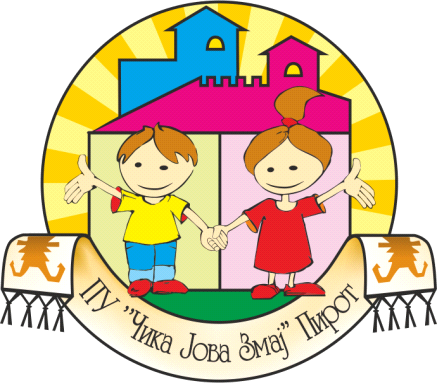 